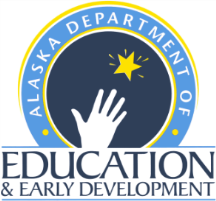 Parent Language Questionnaire(Home Language Survey)Parent Language Questionnaire(Home Language Survey)School DistrictThis form is required by state and federal law.This form is required by state and federal law.Identification of students who may have limited proficiency in the English language enables the school to provide appropriate learning programs for the student. Please complete this form and return it to the school office as soon as possible. If you have questions or need help with the form, please contact:Identification of students who may have limited proficiency in the English language enables the school to provide appropriate learning programs for the student. Please complete this form and return it to the school office as soon as possible. If you have questions or need help with the form, please contact:Identification of students who may have limited proficiency in the English language enables the school to provide appropriate learning programs for the student. Please complete this form and return it to the school office as soon as possible. If you have questions or need help with the form, please contact:Identification of students who may have limited proficiency in the English language enables the school to provide appropriate learning programs for the student. Please complete this form and return it to the school office as soon as possible. If you have questions or need help with the form, please contact:Identification of students who may have limited proficiency in the English language enables the school to provide appropriate learning programs for the student. Please complete this form and return it to the school office as soon as possible. If you have questions or need help with the form, please contact:Identification of students who may have limited proficiency in the English language enables the school to provide appropriate learning programs for the student. Please complete this form and return it to the school office as soon as possible. If you have questions or need help with the form, please contact:Identification of students who may have limited proficiency in the English language enables the school to provide appropriate learning programs for the student. Please complete this form and return it to the school office as soon as possible. If you have questions or need help with the form, please contact:Identification of students who may have limited proficiency in the English language enables the school to provide appropriate learning programs for the student. Please complete this form and return it to the school office as soon as possible. If you have questions or need help with the form, please contact:Identification of students who may have limited proficiency in the English language enables the school to provide appropriate learning programs for the student. Please complete this form and return it to the school office as soon as possible. If you have questions or need help with the form, please contact:Identification of students who may have limited proficiency in the English language enables the school to provide appropriate learning programs for the student. Please complete this form and return it to the school office as soon as possible. If you have questions or need help with the form, please contact:Identification of students who may have limited proficiency in the English language enables the school to provide appropriate learning programs for the student. Please complete this form and return it to the school office as soon as possible. If you have questions or need help with the form, please contact:Identification of students who may have limited proficiency in the English language enables the school to provide appropriate learning programs for the student. Please complete this form and return it to the school office as soon as possible. If you have questions or need help with the form, please contact:Identification of students who may have limited proficiency in the English language enables the school to provide appropriate learning programs for the student. Please complete this form and return it to the school office as soon as possible. If you have questions or need help with the form, please contact:Identification of students who may have limited proficiency in the English language enables the school to provide appropriate learning programs for the student. Please complete this form and return it to the school office as soon as possible. If you have questions or need help with the form, please contact:Identification of students who may have limited proficiency in the English language enables the school to provide appropriate learning programs for the student. Please complete this form and return it to the school office as soon as possible. If you have questions or need help with the form, please contact:Identification of students who may have limited proficiency in the English language enables the school to provide appropriate learning programs for the student. Please complete this form and return it to the school office as soon as possible. If you have questions or need help with the form, please contact:Identification of students who may have limited proficiency in the English language enables the school to provide appropriate learning programs for the student. Please complete this form and return it to the school office as soon as possible. If you have questions or need help with the form, please contact:Identification of students who may have limited proficiency in the English language enables the school to provide appropriate learning programs for the student. Please complete this form and return it to the school office as soon as possible. If you have questions or need help with the form, please contact:Name:Phone:Email:Email:Email:Student Name:Student Name:Student Name:Alaska Student ID #:Alaska Student ID #:Alaska Student ID #:Alaska Student ID #:Alaska Student ID #:(Last Name, First Name)(Last Name, First Name)(Last Name, First Name)(Last Name, First Name)(Last Name, First Name)(Last Name, First Name)(Last Name, First Name)Place of Birth:Place of Birth:Place of Birth:Date of Birth:Date of Birth:Date of Birth:Date of Birth:Date of Birth://MonthDayDayYearSchool:School:Grade:Grade:Grade:Gender:□ Female □ Male□ Female □ Male□ Female □ Male□ Female □ Male□ Female □ MalePart I: Student Language BackgroundPart I: Student Language BackgroundPart I: Student Language BackgroundPart I: Student Language BackgroundPart I: Student Language BackgroundPart I: Student Language BackgroundPart I: Student Language BackgroundPart I: Student Language BackgroundPart I: Student Language BackgroundWhat is the first language learned by the student?What is the first language learned by the student?EnglishEnglishOtherSpecifySpecifySpecifySpecifyWhat language(s) does the student currently use in the home?What language(s) does the student currently use in the home?EnglishEnglishOtherSpecifySpecifySpecifySpecifyIs this student participating in a student exchange program?Is this student participating in a student exchange program?YesYesNoWhen did the student first attend a school in the United States (if known)?When did the student first attend a school in the United States (if known)?When did the student first attend a school in the United States (if known)?When did the student first attend a school in the United States (if known)?/When did the student first attend a school in the United States (if known)?When did the student first attend a school in the United States (if known)?When did the student first attend a school in the United States (if known)?When did the student first attend a school in the United States (if known)?MonthMonthMonthYearPart II: Family Language Background (Please complete all columns)Part II: Family Language Background (Please complete all columns)Part II: Family Language Background (Please complete all columns)Part II: Family Language Background (Please complete all columns)Part II: Family Language Background (Please complete all columns)Part II: Family Language Background (Please complete all columns)Part II: Family Language Background (Please complete all columns)Part II: Family Language Background (Please complete all columns)Part II: Family Language Background (Please complete all columns)Mother/GuardianMother/GuardianFather/GuardianFather/GuardianFather/GuardianOther Significant Adult*
Relationship:Other Significant Adult*
Relationship:Other Significant Adult*
Relationship:Home community and stateFirst language learnedLanguage(s) spoken to the studentLanguage(s) spoken in the adult’s home* Other significant adult could be a grandparent, aunt, uncle, daycare provider, etc. who has contributed to the student’s language development.Part III: Parent Verification of Language Use (Please check appropriate box)Part III: Parent Verification of Language Use (Please check appropriate box)Part III: Parent Verification of Language Use (Please check appropriate box)Part III: Parent Verification of Language Use (Please check appropriate box)Part III: Parent Verification of Language Use (Please check appropriate box)Part III: Parent Verification of Language Use (Please check appropriate box)Part III: Parent Verification of Language Use (Please check appropriate box)Part III: Parent Verification of Language Use (Please check appropriate box)Non-EnglishMostly Non-English /Some EnglishBoth EquallyBoth EquallyMostly English/Some Non-EnglishMostly English/Some Non-EnglishEnglish OnlyWhen speaking with family, (s)he speaks:When speaking with friends, (s)he speaks:Part IV: Parent/Guardian SignaturePart IV: Parent/Guardian SignaturePart IV: Parent/Guardian SignaturePart IV: Parent/Guardian SignaturePart IV: Parent/Guardian SignaturePart IV: Parent/Guardian SignaturePart IV: Parent/Guardian SignaturePart IV: Parent/Guardian SignatureParent/Guardian Signature:Parent/Guardian Signature:Parent/Guardian Signature:Parent/Guardian Signature:Phone:Phone:Printed Name:Printed Name:Printed Name:Printed Name:Date:Date: